Приложение 5                  Цветы для клумб.Бархатцы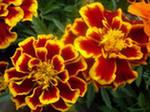 Бегония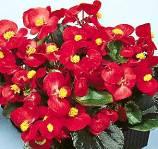 Кохия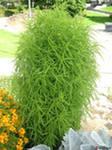 Лобелия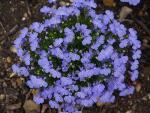 Львиный зев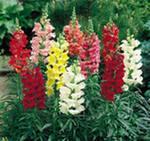 Настурция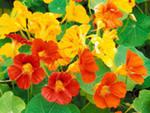 Петунья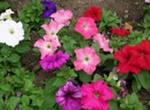 Сальвия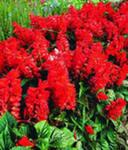 Агератум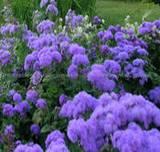 Алиссум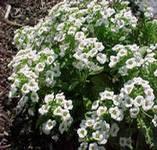 Цинния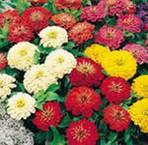 Гацания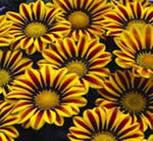 Клещевина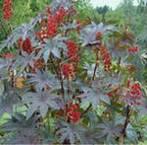 Подсолнечник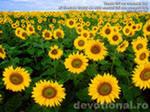 Цинерария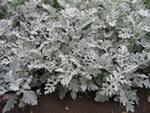 Виола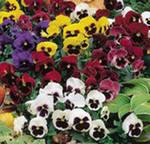 Маргаритка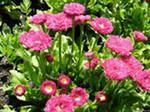 Гвоздика турецкая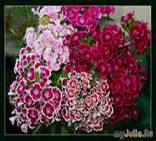 Незабудка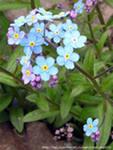 Наперстянка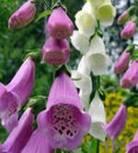 Ромашка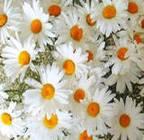 Аквигелия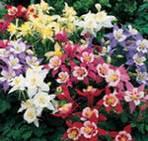 Рудбекия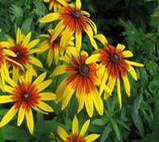 Ирис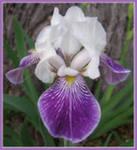 Дельфиниум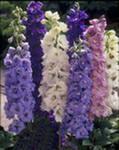 Функия (хоста)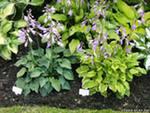 Солидаго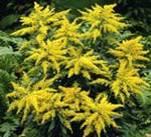 Астильба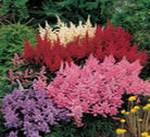 Пион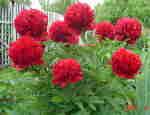 Примула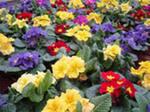 Бадан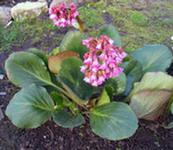 Очиток (седум)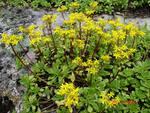 Тысячелистник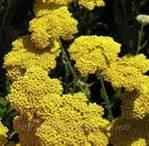 Флокс шиловидный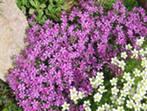 Хризантема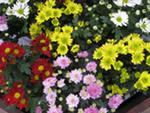 Колосняк песчаный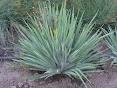 Колокольчик карпатский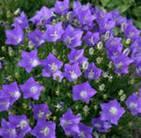 Дерен белый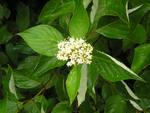 Жасмин (чубушник)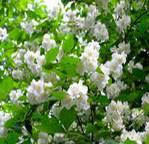 Калина бульденеж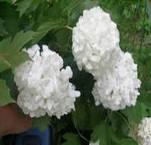 Арония черноплодная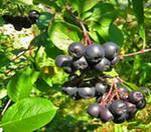 Барбарис обыкновенный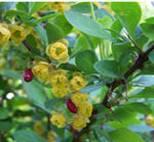 Сирень обыкновенная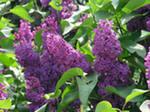 Спирея Вангутта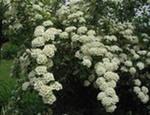 Спирея иволистная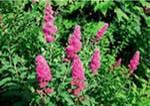 Пузыреплодник клинолистный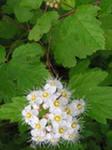 Рябинник рябинолистный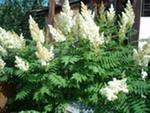 Курильский чай (лапчатка)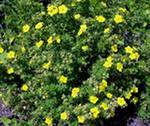 Снежноягодник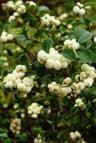 Роза морщинистая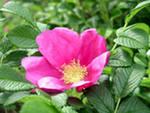 